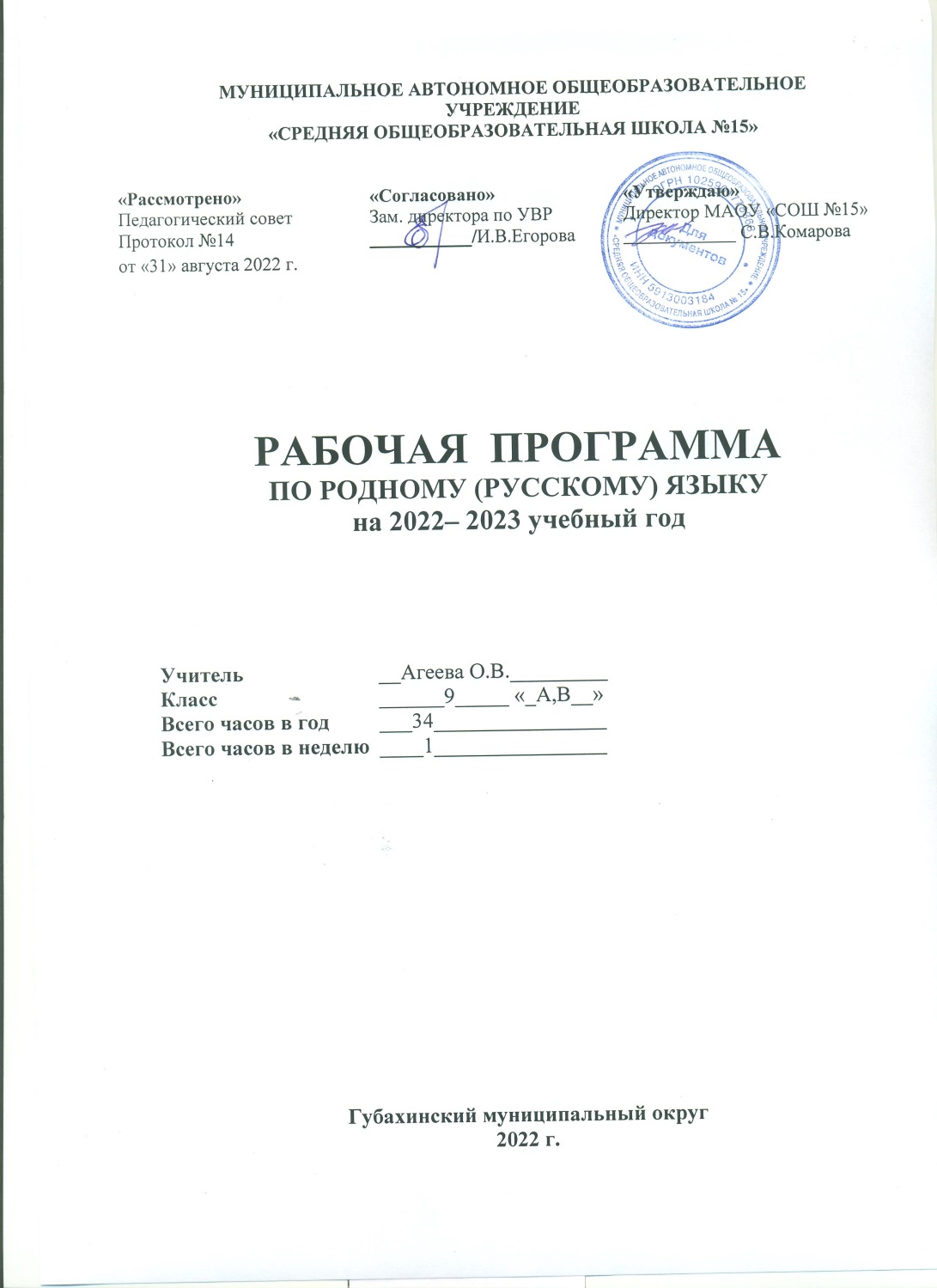 ПОЯСНИТЕЛЬНАЯ ЗАПИСКА Нормативную правовую основу программы по учебному предмету «Русский родной язык» составляют следующие документы: Федеральный закон от 29 декабря 2012 г. No 273-ФЗ «Об образовании в Российской Федерации» (далее – Федеральный закон об образовании); Закон Российской Федерации от 25 октября 1991 г. No 1807-1 «О языках народов Российской Федерации» (в редакции Федерального закона No 185- ФЗ); Приказ Министерства образования и науки Российской Федерации от 17 декабря 2010 г. No 1897 «Об утверждении федерального государственного образовательного стандарта основного общего образования» (в редакции приказа Минобрнауки России от 31 декабря 2015 г. No 1577); Примерная программа (далее – программа) разработана на основе требований федерального государственного образовательного стандарта основного общего образованияк результатам освоения основной образовательной программы основного общего образования по учебному предмету «Русский родной язык», входящему в образовательную область «Родной язык и родная литература». Программа устанавливает требования к результатам освоения основной образовательной программы основного общего образования по русскому родному языку на личностном, метапредметном и предметном уровнях, примерное содержание учебного предмета «Русский родной язык». Цели изучения учебного предмета «Русский родной язык»Программа учебного предмета «Русский родной язык» разработана для функционирующих в субъектах Российской Федерации образовательных организаций, реализующих наряду с обязательным курсом русского языка‚ изучение русского языка как родного языка обучающихся. Содержание программы ориентировано на сопровождение и поддержку основного курса русского языка, обязательного для изучения во всех школах Российской Федерации, и направлено на достижение результатов освоения основной образовательной программы основного общего образования по русскому языку, заданных соответствующим федеральным государственным образовательным стандартом. В то же время цели курса русского языка в рамках образовательной области «Родной язык и родная литература» имеют свою специфику, обусловленную дополнительным, по сути дела, характером курса, а также особенностями функционирования русского языка в разных регионах Российской Федерации. В соответствии с этим в курсе русского родного языка актуализируются следующие цели: воспитание гражданина и патриота; формирование представления о русском языке как духовной, нравственной и культурной ценности народа; осознание национального своеобразия русского языка; формирование познавательного интереса, любви, уважительного отношения к русскому языку, а через него – к родной культуре; воспитание ответственного отношения к сохранению и развитию родного языка, формирование волонтѐрской позиции в отношении популяризации родного языка; воспитание уважительного отношения к культурам и языкам народов России; овладение культурой межнационального общения; совершенствование коммуникативных умений и культуры речи, обеспечивающих свободное владение русским литературным языком в разных сферах и ситуациях его использования; обогащение словарного запаса и грамматического строя речи учащихся; развитие готовности и способности к речевому взаимодействию и взаимопониманию, потребности к речевому самосовершенствованию; углубление и при необходимости расширение знаний о таких явлениях и категориях современного русского литературного языка, которые обеспечивают его нормативное, уместное, этичное использование в различных сферах и ситуациях общения; о стилистических ресурсах русского языка; об основных нормах русского литературного языка; о национальной специфике русского языка и языковых единицах, прежде всего о лексике и фразеологии с национально-культурной семантикой; о русском речевом этикете; совершенствование умений опознавать, анализировать, классифицировать языковые факты, оценивать их с точки зрения нормативности, соответствия ситуации и сфере общения; умений работать с текстом, осуществлять информационный поиск, извлекать и преобразовывать необходимую информацию; развитие проектного и исследовательского мышления, приобретение практического опыта исследовательской работы по русскому языку, воспитание самостоятельности в приобретении знаний. Место учебного предмета «Русский родной язык» в учебном планеПрограмма по русскому языку составлена на основе требований к предметным результатам освоения основной образовательной программы, представленной в федеральном государственном образовательном стандарте основного общего образования, и рассчитана на учебную нагрузку в объеме 34 часов. Общая характеристика учебного предмета «Русский родной язык»Русский язык – государственный язык Российской Федерации, средство межнационального общения и консолидации народов России, основа формирования гражданской идентичности в поликультурном обществе. Русский язык является родным языком русского народа, основой его духовной культуры. Он формирует и объединяет нацию, связывает поколения, обеспечивает преемственность и постоянное обновление национальной культуры. Изучение русского языка и владение им – могучее средство приобщения к духовному богатству русской культуры и литературы, основной канал социализации личности, приобщения ее к культурно-историческому опыту человечества. Родной язык, выполняя свои базовые функции общения и выражения мысли, обеспечивает межличностное и социальное взаимодействие людей, участвует в формировании сознания, самосознания и мировоззрения личности, является важнейшим средством хранения и передачи информации, культурных традиций и истории народа, говорящего на нѐм. Высокий уровень владения родным языком определяет способность аналитически мыслить, успешность в овладении способами интеллектуальной деятельности, умениями убедительно выражать свои мысли и точно понимать мысли других людей, извлекать и анализировать информацию из различных текстов, ориентироваться в ключевых проблемах современной жизни и в мире духовно-нравственных ценностей. Как средство познания действительности русский родной язык обеспечивает развитие интеллектуальных и творческих способностей ребенка, развивает его абстрактное мышление, память и воображение, формирует навыки самостоятельной учебной деятельности, самообразования и самореализации личности. Обучение русскому родному языку совершенствует нравственную и коммуникативную культуру ученика. Будучи формой хранения и усвоения различных знаний, русский язык неразрывно связан со всеми школьными предметами, имеет особый статус: является не только объектом изучения, но и средством обучения. Он влияет на качество усвоения всех других школьных предметов, а в дальнейшем способствует овладению будущей профессией. Содержание курса «Русский родной язык» направлено на удовлетворение потребности обучающихся в изучении родного языка как инструмента познания национальной культуры и самореализации в ней. Учебный предмет «Русский родной язык» не ущемляет права тех обучающихся, кто изучает иные родные языки. Поэтому учебное время, отведенное ни изучение данной дисциплины, не может рассматриваться как время для углубленного изучения основного курса «Русский язык». В содержании курса «Русский родной язык» предусматривается расширение сведений, имеющих отношение не к внутреннему системному устройству языка, как вопросам реализации языковой системы в речи‚ внешней стороне существования языка: к многообразным связям русского языка с цивилизацией и культурой, государством и обществом. Программа учебного предмета отражает социокультурный контекст существования русского языка, в частности, те языковые аспекты, которые обнаруживают прямую, непосредственную культурно-историческую обусловленность. Важнейшими задачами курса являются приобщение обучающихся к фактам русской языковой истории в связи с историей русского народа, формирование преставлений школьников о сходстве и различиях русского и других языков в контексте богатства и своеобразия языков, национальных традиций и культур народов России и мира; расширение представлений о русской языковой картине мира, о национальном языке как базе общезначимых нравственно-интеллектуальных ценностей, поведенческих стереотипов и т.п., что способствует воспитанию патриотического чувства, гражданственности, национального самосознания и уважения к языкам и культурам других народов нашей страны и мира. Содержание курса направлено на формирование представлений о языке как живом, развивающемся явлении, о диалектическом противоречии подвижности и стабильности как одной из основных характеристик литературного языка, что способствует преодолению языкового нигилизма учащихся, пониманию важнейших социокультурных функций языковой кодификации. Программой предусматривается расширение и углубление межпредметного взаимодействия в обучении русскому родному языку не только в филологических образовательных областях, но и во всѐм комплексе изучаемых дисциплин естественнонаучного и гуманитарного циклов. Основные содержательные линии программы учебного предмета «Русский родной язык»Как курс, имеющий частный характер, школьный курс русского родного языка опирается на содержание основного курса, представленного в образовательной области «Русский язык и литература», сопровождает и поддерживает его. Основные содержательные линии настоящей программы (блоки программы) соотносятся с основными содержательными линиями основного курса русского языка в образовательной организации, но не дублируют их и имеют преимущественно практико-ориентированный характер. В соответствии с этим в программе выделяются следующие блоки: В первом блоке – «Язык и культура» – представлено содержание, изучение которого позволит раскрыть взаимосвязь языка и истории, языка и материальной и духовной культуры русского народа, национально- культурную специфику русского языка, обеспечит овладение нормами русского речевого этикета в различных сферах общения, выявление общего и специфического в языках и культурах русского и других народов России и мира, овладение культурой межнационального общения. Второй блок – «Культура речи» – ориентирован на формирование у учащихся ответственного и осознанного отношения к использованию русского языка во всех сферах жизни, повышение речевой культуры подрастающего поколения, практическое овладение культурой речи: навыками сознательного и произвольного использования норм русского литературного языка для создания правильной речи и конструирования речевых высказываний в устной и письменной форме с учетом требований уместности, точности, логичности, чистоты, богатства и выразительности; понимание вариантов норм; развитие потребности обращаться к нормативным словарям современного русского литературного языка и совершенствование умений пользоваться ими. В третьем блоке – «Речь. Речевая деятельность. Текст» – представлено содержание, направленное на совершенствование видов речевой деятельности в их взаимосвязи и культуры устной и письменной речи, развитие базовых умений и навыков использования языка в жизненно важных для школьников ситуациях общения: умений определять цели коммуникации, оценивать речевую ситуацию, учитывать коммуникативные намерения партнѐра, выбирать адекватные стратегии коммуникации; понимать, анализировать и создавать тексты разных функционально- смысловых типов, жанров, стилистической принадлежности. ТРЕБОВАНИЯ К РЕЗУЛЬТАТАМ ОСВОЕНИЯ ПРИМЕРНОЙ ПРОГРАММЫ ОСНОВНОГО ОБЩЕГО ОБРАЗОВАНИЯ ПО РУССКОМУ РОДНОМУ ЯЗЫКУПредметные результаты изучения учебного предмета «Русский родной язык» на уровне основного общего образования должны быть ориентированы на применение знаний, умений и навыков в учебных ситуациях и реальных жизненных условиях и отражать: 1. Понимание взаимосвязи языка, культуры и истории народа, говорящего на нѐм: осознание роли русского родного языка в жизни общества и государства, в современном мире; осознание роли русского родного языка в жизни человека; осознание языка как развивающегося явления, взаимосвязи исторического развития языка с историей общества; осознание национального своеобразия, богатства, выразительности русского родного языка; 2.Овладение основными нормами русского литературного языка (орфоэпическими, лексическими, грамматическими, стилистическими), нормами речевого этикета; приобретение опыта использования языковых норм в речевой практике при создании устных и письменных высказываний; стремление к речевому самосовершенствованию, овладение основными стилистическими ресурсами лексики и фразеологии языка. 3.Совершенствование различных видов устной и письменной речевой деятельности (говорения и слушания, чтения и письма, общения при помощи современных средств устной и письменной коммуникации).Личностные результаты освоения программы:1. Российская гражданская идентичность (патриотизм, уважение к Отечеству, к прошлому и настоящему многонационального народа России,  чувство ответственности и долга перед Родиной, идентификация себя в качестве гражданина России, субъективная значимость использования русского языка и языков народов России, осознание и ощущение личностной сопричастности судьбе российского народа). Осознание этнической принадлежности, знание истории, языка, культуры своего народа, своего края, основ культурного наследия народов России и человечества (идентичность человека с российской многонациональной культурой, сопричастность истории народов и государств, находившихся на территории современной России); Осознанное, уважительное и доброжелательное отношение к истории, культуре, традициям, языкам, ценностям народов России и народов мира.2. Готовность и способность обучающихся к саморазвитию и самообразованию на основе мотивации к обучению и познанию; 3. Понимание  родного языка и родной литературы как одной из основных национально-культурных ценностей русского народа, определяющей роли родного языка в развитии интеллектуальных, творческих способностей и моральных качеств личности, его значения в процессе получения школьного образования; анализ общих сведений о лингвистике как науке и ученых-русистах; об основных нормах русского литературного языка; способность обогащать свой словарный запас; формировать навыки анализа и оценки языковых явлений и фактов; умение пользоваться различными лингвистическими словарями.            4.Осознание эстетической ценности  русского языка; уважительное отношение к родному языку, гордость за него; потребность сохранить чистоту русского языка как явления национальной культуры; стремление к речевому самосовершенствованию.             5.Получение достаточного объема словарного запаса и усвоенных грамматических средств для свободного выражения мыслей и чувств в процессе речевого общения; способность к самооценке на основе наблюдения за собственной и чужой речью.  6. Формирование нравственных чувств и нравственного поведения, осознанного и ответственного отношения к собственным поступкам (способность к нравственному самосовершенствованию; уважительное отношение к религиозным чувствам, взглядам людей или их отсутствию; знание основных норм морали, нравственных, духовных идеалов, хранимых в культурных традициях народов России, готовность на их основе к сознательному самоограничению в поступках, поведении). Сформированность ответственного отношения к учению; уважительного отношения к труду. Осознание значения семьи в жизни человека и общества, принятие ценности семейной жизни, уважительное и заботливое отношение к членам своей семьи.7. Осознанное, уважительное и доброжелательное отношение к другому человеку, его мнению, мировоззрению, культуре, языку, вере, гражданской позиции. Готовность и способность вести диалог с другими людьми и достигать в нем взаимопонимания. 8. Освоенность социальных норм, правил поведения, ролей и форм социальной жизни в группах и сообществах ( интериоризация ценностей созидательного отношения к окружающей действительности, ценностей социального творчества, ценности продуктивной организации совместной деятельности, самореализации в группе и организации, ценности «другого» как равноправного партнера, формирование компетенций анализа, проектирования, организации деятельности, рефлексии изменений, способов взаимовыгодного сотрудничества, способов реализации собственного лидерского потенциала).9. Сформированность ценности здорового и безопасного образа жизни. 10. Развитость эстетического сознания через освоение художественного наследия народов России и мира, творческой деятельности эстетического характера (способность понимать художественные, научные и публицистические тексты, отражающие разные этнокультурные традиции; эстетическое, эмоционально-ценностное видение окружающего мира; способность к эмоционально-ценностному освоению мира, самовыражению и ориентации в художественном и нравственном пространстве культуры; уважение к истории культуры своего Отечества, выраженной в том числе в понимании красоты человека.11. Сформированность основ экологической культуры.Метапредметные результаты Регулятивные УУДУмение самостоятельно определять цели обучения, ставить и формулировать новые задачи в учебе и познавательной деятельности, развивать мотивы и интересы своей познавательной деятельности. Умение самостоятельно планировать пути достижения целей, в том числе альтернативные, осознанно выбирать наиболее эффективные способы решения учебных и познавательных задач. Умение соотносить свои действия с планируемыми результатами, осуществлять контроль своей деятельности в процессе достижения результата, определять способы действий в рамках предложенных условий и требований, корректировать свои действия в соответствии с изменяющейся ситуацией. Умение оценивать правильность выполнения учебной задачи, собственные возможности ее решения. Владение основами самоконтроля, самооценки, принятия решений и осуществления осознанного выбора в учебной и познавательной деятельности.Познавательные УУД1.Умение определять понятия, создавать обобщения, устанавливать аналогии,классифицировать, самостоятельно выбирать основания и критерии для классификации, устанавливать причинно-следственные связи, строить логическое рассуждение, умозаключение (индуктивное, дедуктивное, по аналогии) и делать выводы. 2.Смысловое чтение. 3.Формирование и развитие экологического мышления, умение применять егопознавательной, коммуникативной, социальной практике и профессиональной ориентации. 4. Развитие мотивации к овладению культурой активного использования словарей и других поисковых систем. Коммуникативные УУД1.Умение организовывать учебное сотрудничество и совместную деятельность с учителем; работатьиндивидуально и в группе: находить общее решение и разрешать конфликты на основе согласования позиций и учета интересов; формулировать, аргументировать и отстаивать свое мнение.          2. Умение осознанно использовать речевые средства в соответствии с задачей коммуникации для выражения своих чувств, мыслей и потребностей для планирования и регуляции своей деятельности; владение устной и письменной речью, монологической контекстной речью. 3.Формирование и развитие компетентности в области использования информационно-коммуникационных технологий (далее – ИКТ). В ходе изучения произведений  родной литературы обучающиеся приобретут опыт проектной деятельности как особой формы учебной работы, способствующей воспитанию самостоятельности, инициативности. В ходе реализации исходного замысла на практическом уровне овладеют умением выбирать адекватные стоящей задаче средства, принимать решения, в том числе и в ситуациях неопределенности. КАЛЕНДАРНО-ТЕМАТИЧЕСКОЕ ПЛАНИРОВАНИЕ № урокаКоличество часовТемаВиды деятельности обучающихсяВиды деятельности обучающихсяВиды деятельности обучающихсяПланируемый результат и уровень усвоенияПланируемый результат и уровень усвоенияВедущие формы и методы, средства обучения на урокеРаздел 1. Язык и культура (9ч.)Раздел 1. Язык и культура (9ч.)Раздел 1. Язык и культура (9ч.)Раздел 1. Язык и культура (9ч.)Раздел 1. Язык и культура (9ч.)Раздел 1. Язык и культура (9ч.)Раздел 1. Язык и культура (9ч.)Раздел 1. Язык и культура (9ч.)Раздел 1. Язык и культура (9ч.)1.1Язык как зеркало национальной культуры. Слово как хранилище материальной и духовной культуры народа.Работа с текстами, упражнения, работа со словарёмРабота с текстами, упражнения, работа со словарёмРабота с текстами, упражнения, работа со словарёмРабота с текстами, упражнения, работа со словарёмЛичностные: Осознание эстетической ценности русского языка; уважительное отношение к Отечеству, родному языку и культуре; гордость за родной язык; стремление к речевому самосовершенствованию.Регулятивные: Осознают качество и уровень усвоения. Самостоятельно формулируют познавательную цель и строят свои действия.Познавательные: Выделяют и формулируют познавательную цель, проблему, составляют простой план статьи учебникаКоммуникативные: Используют адекватные языковые средства для отображения своих чувств, мыслей и побуждений.Вводный урок. Рассказ учителя2-3.2Слова, обозначающие предметы и явления традиционного русского быта, слова с национально-культурным компонентом, народно-поэтические символы, эпитеты (дом, хоровод, три, Иван-царевич и др.)Работа с текстами, упражнения. Выразительное чтение текстов с различной стилистической и эмоциональной окраской. Создание устного высказыванияРабота с текстами, упражнения. Выразительное чтение текстов с различной стилистической и эмоциональной окраской. Создание устного высказыванияРабота с текстами, упражнения. Выразительное чтение текстов с различной стилистической и эмоциональной окраской. Создание устного высказыванияРабота с текстами, упражнения. Выразительное чтение текстов с различной стилистической и эмоциональной окраской. Создание устного высказыванияЛичностные: Осознание эстетической ценности русского языка; уважительное отношение к Отечеству, родному языку и культуре; гордость за родной язык; стремление к речевому самосовершенствованию.Регулятивные: Осознают качество и уровень усвоения. Самостоятельно формулируют познавательную цель и строят свои действия.Познавательные: Выделяют и формулируют познавательную цель, проблему, составляют простой план статьи учебникаКоммуникативные: Используют адекватные языковые средства для отображения своих чувств, мыслей и побуждений.Урок-беседа, рассказ учителя4-7.4Примеры ключевых слов-концептов русской культуры (человек, время, пространство, судьба, счастье и др)Работа с текстами, упражнения. Выбор стилистических средств языка в собственных высказываниях в соответствии с условиями и с поставленной целью сообщенияРабота с текстами, упражнения. Выбор стилистических средств языка в собственных высказываниях в соответствии с условиями и с поставленной целью сообщенияРабота с текстами, упражнения. Выбор стилистических средств языка в собственных высказываниях в соответствии с условиями и с поставленной целью сообщенияРабота с текстами, упражнения. Выбор стилистических средств языка в собственных высказываниях в соответствии с условиями и с поставленной целью сообщенияЛичностные: Осознание эстетической ценности русского языка; уважительное отношение к Отечеству, родному языку и культуре; гордость за родной язык; стремление к речевому самосовершенствованию.Регулятивные: Осознают качество и уровень усвоения. Самостоятельно формулируют познавательную цель и строят свои действия.Познавательные: Выделяют и формулируют познавательную цель, проблему, составляют простой план статьи учебникаКоммуникативные: Используют адекватные языковые средства для отображения своих чувств, мыслей и побуждений.Комбинированный урок. Тестирование.8.1Русские имена. Имена исконные и заимствованные, традиционные и новые, устаревшие и популярные.Работа с текстами, упражнения. Выбор стилистических средств языка в собственных высказываниях в соответствии с условиями и с поставленной целью сообщенияРабота с текстами, упражнения. Выбор стилистических средств языка в собственных высказываниях в соответствии с условиями и с поставленной целью сообщенияРабота с текстами, упражнения. Выбор стилистических средств языка в собственных высказываниях в соответствии с условиями и с поставленной целью сообщенияРабота с текстами, упражнения. Выбор стилистических средств языка в собственных высказываниях в соответствии с условиями и с поставленной целью сообщенияЛичностные: Осознание эстетической ценности русского языка; уважительное отношение к Отечеству, родному языку и культуре; гордость за родной язык; стремление к речевому самосовершенствованию.Регулятивные: Осознают качество и уровень усвоения. Самостоятельно формулируют познавательную цель и строят свои действия.Познавательные: Выделяют и формулируют познавательную цель, проблему, составляют простой план статьи учебникаКоммуникативные: Используют адекватные языковые средства для отображения своих чувств, мыслей и побуждений.Комбинированный урок.9.1Общеизвестные русские города. Происхождение их названий.Работа с текстами, упражнения, работа со словарямиРабота с текстами, упражнения, работа со словарямиРабота с текстами, упражнения, работа со словарямиРабота с текстами, упражнения, работа со словарямиЛичностные: Осознание эстетической ценности русского языка; уважительное отношение к Отечеству, родному языку и культуре; гордость за родной язык; стремление к речевому самосовершенствованию.Регулятивные: Осознают качество и уровень усвоения. Самостоятельно формулируют познавательную цель и строят свои действия.Познавательные: Выделяют и формулируют познавательную цель, проблему, составляют простой план статьи учебникаКоммуникативные: Используют адекватные языковые средства для отображения своих чувств, мыслей и побуждений.Комбинированный урок.Раздел 2. Культура речи (5ч.)Раздел 2. Культура речи (5ч.)Раздел 2. Культура речи (5ч.)Раздел 2. Культура речи (5ч.)Раздел 2. Культура речи (5ч.)Раздел 2. Культура речи (5ч.)Раздел 2. Культура речи (5ч.)Раздел 2. Культура речи (5ч.)Раздел 2. Культура речи (5ч.)10.1Основные орфоэпические нормы.  Равноправные и допустимые варианты произношения. Роль звукописи в художественном тексте. Нарушение орфоэпической нормы как художественный прием.Работа с текстами, упражнения, работа со словарями, Чтение и пересказ текстовРабота с текстами, упражнения, работа со словарями, Чтение и пересказ текстовЛичностные: Осознание эстетической ценности русского языка; уважительное отношение к Отечеству, родному языку и культуре; гордость за родной язык; стремление к речевому самосовершенствованию.Регулятивные: Осознают качество и уровень усвоения. Самостоятельно формулируют познавательную цель и строят свои действия.Познавательные: Выделяют и формулируют познавательную цель, проблему, составляют простой план статьи учебникаКоммуникативные: Используют адекватные языковые средства для отображения своих чувств, мыслей и побуждений.Личностные: Осознание эстетической ценности русского языка; уважительное отношение к Отечеству, родному языку и культуре; гордость за родной язык; стремление к речевому самосовершенствованию.Регулятивные: Осознают качество и уровень усвоения. Самостоятельно формулируют познавательную цель и строят свои действия.Познавательные: Выделяют и формулируют познавательную цель, проблему, составляют простой план статьи учебникаКоммуникативные: Используют адекватные языковые средства для отображения своих чувств, мыслей и побуждений.Личностные: Осознание эстетической ценности русского языка; уважительное отношение к Отечеству, родному языку и культуре; гордость за родной язык; стремление к речевому самосовершенствованию.Регулятивные: Осознают качество и уровень усвоения. Самостоятельно формулируют познавательную цель и строят свои действия.Познавательные: Выделяют и формулируют познавательную цель, проблему, составляют простой план статьи учебникаКоммуникативные: Используют адекватные языковые средства для отображения своих чувств, мыслей и побуждений.Комбинированный урок.11.1Основные лексические нормы современного русского литературного языка. Типичные речевые ошибки, связанные с употреблением синонимов, антонимов  и лексических омонимов в речи.Работа с текстами, упражнения. Анализ средств художественной изобразительности в текстах. Выразительное чтение произведений, в которых имеются средства художественной изобразительностиРабота с текстами, упражнения. Анализ средств художественной изобразительности в текстах. Выразительное чтение произведений, в которых имеются средства художественной изобразительностиЛичностные: Осознание эстетической ценности русского языка; уважительное отношение к Отечеству, родному языку и культуре; гордость за родной язык; стремление к речевому самосовершенствованию.Регулятивные: Осознают качество и уровень усвоения. Самостоятельно формулируют познавательную цель и строят свои действия.Познавательные: Выделяют и формулируют познавательную цель, проблему, составляют простой план статьи учебникаКоммуникативные: Используют адекватные языковые средства для отображения своих чувств, мыслей и побуждений.Личностные: Осознание эстетической ценности русского языка; уважительное отношение к Отечеству, родному языку и культуре; гордость за родной язык; стремление к речевому самосовершенствованию.Регулятивные: Осознают качество и уровень усвоения. Самостоятельно формулируют познавательную цель и строят свои действия.Познавательные: Выделяют и формулируют познавательную цель, проблему, составляют простой план статьи учебникаКоммуникативные: Используют адекватные языковые средства для отображения своих чувств, мыслей и побуждений.Личностные: Осознание эстетической ценности русского языка; уважительное отношение к Отечеству, родному языку и культуре; гордость за родной язык; стремление к речевому самосовершенствованию.Регулятивные: Осознают качество и уровень усвоения. Самостоятельно формулируют познавательную цель и строят свои действия.Познавательные: Выделяют и формулируют познавательную цель, проблему, составляют простой план статьи учебникаКоммуникативные: Используют адекватные языковые средства для отображения своих чувств, мыслей и побуждений.Комбинированный урок.12.1Основные грамматические нормы современного русского литературного языка. Категория склонения: склонение русских и иностранных имен и фамилий, названий географических объектов.Работа с текстами, упражненияЛичностные: Осознание эстетической ценности русского языка; уважительное отношение к Отечеству, родному языку и культуре; гордость за родной язык; стремление к речевому самосовершенствованию.Регулятивные: Осознают качество и уровень усвоения. Самостоятельно формулируют познавательную цель и строят свои действия.Познавательные: Выделяют и формулируют познавательную цель, проблему, составляют простой план статьи учебникаКоммуникативные: Используют адекватные языковые средства для отображения своих чувств, мыслей и побуждений.Личностные: Осознание эстетической ценности русского языка; уважительное отношение к Отечеству, родному языку и культуре; гордость за родной язык; стремление к речевому самосовершенствованию.Регулятивные: Осознают качество и уровень усвоения. Самостоятельно формулируют познавательную цель и строят свои действия.Познавательные: Выделяют и формулируют познавательную цель, проблему, составляют простой план статьи учебникаКоммуникативные: Используют адекватные языковые средства для отображения своих чувств, мыслей и побуждений.Личностные: Осознание эстетической ценности русского языка; уважительное отношение к Отечеству, родному языку и культуре; гордость за родной язык; стремление к речевому самосовершенствованию.Регулятивные: Осознают качество и уровень усвоения. Самостоятельно формулируют познавательную цель и строят свои действия.Познавательные: Выделяют и формулируют познавательную цель, проблему, составляют простой план статьи учебникаКоммуникативные: Используют адекватные языковые средства для отображения своих чувств, мыслей и побуждений.Личностные: Осознание эстетической ценности русского языка; уважительное отношение к Отечеству, родному языку и культуре; гордость за родной язык; стремление к речевому самосовершенствованию.Регулятивные: Осознают качество и уровень усвоения. Самостоятельно формулируют познавательную цель и строят свои действия.Познавательные: Выделяют и формулируют познавательную цель, проблему, составляют простой план статьи учебникаКоммуникативные: Используют адекватные языковые средства для отображения своих чувств, мыслей и побуждений.Комбинированный урок.13.1Типичные ошибки в построении сложных предложений: постановка рядом двух однозначных союзов (но и однако, что и будто, что и как будто), повторение частицы бы в предложениях с союзами чтобы и если бы, введение в сложное предложение лишних указательных местоимений.Работа с текстами, упражненияЛичностные: Осознание эстетической ценности русского языка; уважительное отношение к Отечеству, родному языку и культуре; гордость за родной язык; стремление к речевому самосовершенствованию.Регулятивные: Осознают качество и уровень усвоения. Самостоятельно формулируют познавательную цель и строят свои действия.Познавательные: Выделяют и формулируют познавательную цель, проблему, составляют простой план статьи учебникаКоммуникативные: Используют адекватные языковые средства для отображения своих чувств, мыслей и побуждений.Личностные: Осознание эстетической ценности русского языка; уважительное отношение к Отечеству, родному языку и культуре; гордость за родной язык; стремление к речевому самосовершенствованию.Регулятивные: Осознают качество и уровень усвоения. Самостоятельно формулируют познавательную цель и строят свои действия.Познавательные: Выделяют и формулируют познавательную цель, проблему, составляют простой план статьи учебникаКоммуникативные: Используют адекватные языковые средства для отображения своих чувств, мыслей и побуждений.Личностные: Осознание эстетической ценности русского языка; уважительное отношение к Отечеству, родному языку и культуре; гордость за родной язык; стремление к речевому самосовершенствованию.Регулятивные: Осознают качество и уровень усвоения. Самостоятельно формулируют познавательную цель и строят свои действия.Познавательные: Выделяют и формулируют познавательную цель, проблему, составляют простой план статьи учебникаКоммуникативные: Используют адекватные языковые средства для отображения своих чувств, мыслей и побуждений.Личностные: Осознание эстетической ценности русского языка; уважительное отношение к Отечеству, родному языку и культуре; гордость за родной язык; стремление к речевому самосовершенствованию.Регулятивные: Осознают качество и уровень усвоения. Самостоятельно формулируют познавательную цель и строят свои действия.Познавательные: Выделяют и формулируют познавательную цель, проблему, составляют простой план статьи учебникаКоммуникативные: Используют адекватные языковые средства для отображения своих чувств, мыслей и побуждений.Комбинированный урок.14.1Речевой этикет. Новые варианты приветствия и прощания, возникшие в СМИ; изменение обращений, использования собственных имен, их оценка.Работа с текстами, упражненияЛичностные: Осознание эстетической ценности русского языка; уважительное отношение к Отечеству, родному языку и культуре; гордость за родной язык; стремление к речевому самосовершенствованию.Регулятивные: Осознают качество и уровень усвоения. Самостоятельно формулируют познавательную цель и строят свои действия.Познавательные: Выделяют и формулируют познавательную цель, проблему, составляют простой план статьи учебникаКоммуникативные: Используют адекватные языковые средства для отображения своих чувств, мыслей и побуждений.Личностные: Осознание эстетической ценности русского языка; уважительное отношение к Отечеству, родному языку и культуре; гордость за родной язык; стремление к речевому самосовершенствованию.Регулятивные: Осознают качество и уровень усвоения. Самостоятельно формулируют познавательную цель и строят свои действия.Познавательные: Выделяют и формулируют познавательную цель, проблему, составляют простой план статьи учебникаКоммуникативные: Используют адекватные языковые средства для отображения своих чувств, мыслей и побуждений.Личностные: Осознание эстетической ценности русского языка; уважительное отношение к Отечеству, родному языку и культуре; гордость за родной язык; стремление к речевому самосовершенствованию.Регулятивные: Осознают качество и уровень усвоения. Самостоятельно формулируют познавательную цель и строят свои действия.Познавательные: Выделяют и формулируют познавательную цель, проблему, составляют простой план статьи учебникаКоммуникативные: Используют адекватные языковые средства для отображения своих чувств, мыслей и побуждений.Личностные: Осознание эстетической ценности русского языка; уважительное отношение к Отечеству, родному языку и культуре; гордость за родной язык; стремление к речевому самосовершенствованию.Регулятивные: Осознают качество и уровень усвоения. Самостоятельно формулируют познавательную цель и строят свои действия.Познавательные: Выделяют и формулируют познавательную цель, проблему, составляют простой план статьи учебникаКоммуникативные: Используют адекватные языковые средства для отображения своих чувств, мыслей и побуждений.Комбинированный урок.Раздел 3. Речь. Речевая деятельность. Текст (3ч.)Раздел 3. Речь. Речевая деятельность. Текст (3ч.)Раздел 3. Речь. Речевая деятельность. Текст (3ч.)Раздел 3. Речь. Речевая деятельность. Текст (3ч.)Раздел 3. Речь. Речевая деятельность. Текст (3ч.)Раздел 3. Речь. Речевая деятельность. Текст (3ч.)Раздел 3. Речь. Речевая деятельность. Текст (3ч.)Раздел 3. Речь. Речевая деятельность. Текст (3ч.)Раздел 3. Речь. Речевая деятельность. Текст (3ч.)15.1Язык и речь. Виды речевой деятельности. Средства выразительности устной речи (тон, тембр, темп), способы тренировки (скороговорки).Работа с текстами, упражнения. Чтение и пересказ текстовЛичностные: Осознание эстетической ценности русского языка; уважительное отношение к Отечеству, родному языку и культуре; гордость за родной язык; стремление к речевому самосовершенствованию.Регулятивные: Осознают качество и уровень усвоения. Самостоятельно формулируют познавательную цель и строят свои действия.Познавательные: Выделяют и формулируют познавательную цель, проблему, составляют простой план статьи учебникаКоммуникативные: Используют адекватные языковые средства для отображения своих чувств, мыслей и побуждений.Личностные: Осознание эстетической ценности русского языка; уважительное отношение к Отечеству, родному языку и культуре; гордость за родной язык; стремление к речевому самосовершенствованию.Регулятивные: Осознают качество и уровень усвоения. Самостоятельно формулируют познавательную цель и строят свои действия.Познавательные: Выделяют и формулируют познавательную цель, проблему, составляют простой план статьи учебникаКоммуникативные: Используют адекватные языковые средства для отображения своих чувств, мыслей и побуждений.Личностные: Осознание эстетической ценности русского языка; уважительное отношение к Отечеству, родному языку и культуре; гордость за родной язык; стремление к речевому самосовершенствованию.Регулятивные: Осознают качество и уровень усвоения. Самостоятельно формулируют познавательную цель и строят свои действия.Познавательные: Выделяют и формулируют познавательную цель, проблему, составляют простой план статьи учебникаКоммуникативные: Используют адекватные языковые средства для отображения своих чувств, мыслей и побуждений.Личностные: Осознание эстетической ценности русского языка; уважительное отношение к Отечеству, родному языку и культуре; гордость за родной язык; стремление к речевому самосовершенствованию.Регулятивные: Осознают качество и уровень усвоения. Самостоятельно формулируют познавательную цель и строят свои действия.Познавательные: Выделяют и формулируют познавательную цель, проблему, составляют простой план статьи учебникаКоммуникативные: Используют адекватные языковые средства для отображения своих чувств, мыслей и побуждений.Комбинированный урок.16.1Текст как единица языка. Средства связи предложений и частей текста. Заголовки текстов, их типы. Информативная функция заголовков.Работа с текстами, упражненияЛичностные: Осознание эстетической ценности русского языка; уважительное отношение к Отечеству, родному языку и культуре; гордость за родной язык; стремление к речевому самосовершенствованию.Регулятивные: Осознают качество и уровень усвоения. Самостоятельно формулируют познавательную цель и строят свои действия.Познавательные: Выделяют и формулируют познавательную цель, проблему, составляют простой план статьи учебникаКоммуникативные: Используют адекватные языковые средства для отображения своих чувств, мыслей и побуждений.Личностные: Осознание эстетической ценности русского языка; уважительное отношение к Отечеству, родному языку и культуре; гордость за родной язык; стремление к речевому самосовершенствованию.Регулятивные: Осознают качество и уровень усвоения. Самостоятельно формулируют познавательную цель и строят свои действия.Познавательные: Выделяют и формулируют познавательную цель, проблему, составляют простой план статьи учебникаКоммуникативные: Используют адекватные языковые средства для отображения своих чувств, мыслей и побуждений.Личностные: Осознание эстетической ценности русского языка; уважительное отношение к Отечеству, родному языку и культуре; гордость за родной язык; стремление к речевому самосовершенствованию.Регулятивные: Осознают качество и уровень усвоения. Самостоятельно формулируют познавательную цель и строят свои действия.Познавательные: Выделяют и формулируют познавательную цель, проблему, составляют простой план статьи учебникаКоммуникативные: Используют адекватные языковые средства для отображения своих чувств, мыслей и побуждений.Личностные: Осознание эстетической ценности русского языка; уважительное отношение к Отечеству, родному языку и культуре; гордость за родной язык; стремление к речевому самосовершенствованию.Регулятивные: Осознают качество и уровень усвоения. Самостоятельно формулируют познавательную цель и строят свои действия.Познавательные: Выделяют и формулируют познавательную цель, проблему, составляют простой план статьи учебникаКоммуникативные: Используют адекватные языковые средства для отображения своих чувств, мыслей и побуждений.Комбинированный урок.17.1Функциональные разновидности языка. Просьба, извинение, поздравление, шутка как жанры разговорной речи. Правила поведения в споре, как управлять собой и собеседником.Работа с текстами, упражнения. Умение вести монолог и диалог.Личностные: Осознание эстетической ценности русского языка; уважительное отношение к Отечеству, родному языку и культуре; гордость за родной язык; стремление к речевому самосовершенствованию.Регулятивные: Осознают качество и уровень усвоения. Самостоятельно формулируют познавательную цель и строят свои действия.Познавательные: Выделяют и формулируют познавательную цель, проблему, составляют простой план статьи учебникаКоммуникативные: Используют адекватные языковые средства для отображения своих чувств, мыслей и побуждений.Личностные: Осознание эстетической ценности русского языка; уважительное отношение к Отечеству, родному языку и культуре; гордость за родной язык; стремление к речевому самосовершенствованию.Регулятивные: Осознают качество и уровень усвоения. Самостоятельно формулируют познавательную цель и строят свои действия.Познавательные: Выделяют и формулируют познавательную цель, проблему, составляют простой план статьи учебникаКоммуникативные: Используют адекватные языковые средства для отображения своих чувств, мыслей и побуждений.Личностные: Осознание эстетической ценности русского языка; уважительное отношение к Отечеству, родному языку и культуре; гордость за родной язык; стремление к речевому самосовершенствованию.Регулятивные: Осознают качество и уровень усвоения. Самостоятельно формулируют познавательную цель и строят свои действия.Познавательные: Выделяют и формулируют познавательную цель, проблему, составляют простой план статьи учебникаКоммуникативные: Используют адекватные языковые средства для отображения своих чувств, мыслей и побуждений.Личностные: Осознание эстетической ценности русского языка; уважительное отношение к Отечеству, родному языку и культуре; гордость за родной язык; стремление к речевому самосовершенствованию.Регулятивные: Осознают качество и уровень усвоения. Самостоятельно формулируют познавательную цель и строят свои действия.Познавательные: Выделяют и формулируют познавательную цель, проблему, составляют простой план статьи учебникаКоммуникативные: Используют адекватные языковые средства для отображения своих чувств, мыслей и побуждений.Комбинированный урок.Раздел 4. Язык и культура (6ч.)Раздел 4. Язык и культура (6ч.)Раздел 4. Язык и культура (6ч.)Раздел 4. Язык и культура (6ч.)Раздел 4. Язык и культура (6ч.)Раздел 4. Язык и культура (6ч.)Раздел 4. Язык и культура (6ч.)Раздел 4. Язык и культура (6ч.)Раздел 4. Язык и культура (6ч.)18.1Краткая история русской письменности. Создание славянского алфавита.Работа с текстами, упражнения. Чтение и пересказ текстов.Личностные: Осознание эстетической ценности русского языка; уважительное отношение к Отечеству, родному языку и культуре; гордость за родной язык; стремление к речевому самосовершенствованию.Регулятивные: Осознают качество и уровень усвоения. Самостоятельно формулируют познавательную цель и строят свои действия.Познавательные: Выделяют и формулируют познавательную цель, проблему, составляют простой план статьи учебникаКоммуникативные: Используют адекватные языковые средства для отображения своих чувств, мыслей и побуждений.Личностные: Осознание эстетической ценности русского языка; уважительное отношение к Отечеству, родному языку и культуре; гордость за родной язык; стремление к речевому самосовершенствованию.Регулятивные: Осознают качество и уровень усвоения. Самостоятельно формулируют познавательную цель и строят свои действия.Познавательные: Выделяют и формулируют познавательную цель, проблему, составляют простой план статьи учебникаКоммуникативные: Используют адекватные языковые средства для отображения своих чувств, мыслей и побуждений.Личностные: Осознание эстетической ценности русского языка; уважительное отношение к Отечеству, родному языку и культуре; гордость за родной язык; стремление к речевому самосовершенствованию.Регулятивные: Осознают качество и уровень усвоения. Самостоятельно формулируют познавательную цель и строят свои действия.Познавательные: Выделяют и формулируют познавательную цель, проблему, составляют простой план статьи учебникаКоммуникативные: Используют адекватные языковые средства для отображения своих чувств, мыслей и побуждений.Личностные: Осознание эстетической ценности русского языка; уважительное отношение к Отечеству, родному языку и культуре; гордость за родной язык; стремление к речевому самосовершенствованию.Регулятивные: Осознают качество и уровень усвоения. Самостоятельно формулируют познавательную цель и строят свои действия.Познавательные: Выделяют и формулируют познавательную цель, проблему, составляют простой план статьи учебникаКоммуникативные: Используют адекватные языковые средства для отображения своих чувств, мыслей и побуждений.Комбинированный урок.19.1Особенности русской интонации, темпа речи по сравнению с другими языками.Работа с текстами, упражнения. Чтение пи пересказ текстов.Личностные: Осознание эстетической ценности русского языка; уважительное отношение к Отечеству, родному языку и культуре; гордость за родной язык; стремление к речевому самосовершенствованию.Регулятивные: Осознают качество и уровень усвоения. Самостоятельно формулируют познавательную цель и строят свои действия.Познавательные: Выделяют и формулируют познавательную цель, проблему, составляют простой план статьи учебникаКоммуникативные: Используют адекватные языковые средства для отображения своих чувств, мыслей и побуждений.Личностные: Осознание эстетической ценности русского языка; уважительное отношение к Отечеству, родному языку и культуре; гордость за родной язык; стремление к речевому самосовершенствованию.Регулятивные: Осознают качество и уровень усвоения. Самостоятельно формулируют познавательную цель и строят свои действия.Познавательные: Выделяют и формулируют познавательную цель, проблему, составляют простой план статьи учебникаКоммуникативные: Используют адекватные языковые средства для отображения своих чувств, мыслей и побуждений.Личностные: Осознание эстетической ценности русского языка; уважительное отношение к Отечеству, родному языку и культуре; гордость за родной язык; стремление к речевому самосовершенствованию.Регулятивные: Осознают качество и уровень усвоения. Самостоятельно формулируют познавательную цель и строят свои действия.Познавательные: Выделяют и формулируют познавательную цель, проблему, составляют простой план статьи учебникаКоммуникативные: Используют адекватные языковые средства для отображения своих чувств, мыслей и побуждений.Личностные: Осознание эстетической ценности русского языка; уважительное отношение к Отечеству, родному языку и культуре; гордость за родной язык; стремление к речевому самосовершенствованию.Регулятивные: Осознают качество и уровень усвоения. Самостоятельно формулируют познавательную цель и строят свои действия.Познавательные: Выделяют и формулируют познавательную цель, проблему, составляют простой план статьи учебникаКоммуникативные: Используют адекватные языковые средства для отображения своих чувств, мыслей и побуждений.Комбинированный урок.20.1Уменьшительно-ласкательные формы как средство выражения задушевности и иронии.Работа с текстами, упражненияЛичностные: Осознание эстетической ценности русского языка; уважительное отношение к Отечеству, родному языку и культуре; гордость за родной язык; стремление к речевому самосовершенствованию.Регулятивные: Осознают качество и уровень усвоения. Самостоятельно формулируют познавательную цель и строят свои действия.Познавательные: Выделяют и формулируют познавательную цель, проблему, составляют простой план статьи учебникаКоммуникативные: Используют адекватные языковые средства для отображения своих чувств, мыслей и побуждений.Личностные: Осознание эстетической ценности русского языка; уважительное отношение к Отечеству, родному языку и культуре; гордость за родной язык; стремление к речевому самосовершенствованию.Регулятивные: Осознают качество и уровень усвоения. Самостоятельно формулируют познавательную цель и строят свои действия.Познавательные: Выделяют и формулируют познавательную цель, проблему, составляют простой план статьи учебникаКоммуникативные: Используют адекватные языковые средства для отображения своих чувств, мыслей и побуждений.Личностные: Осознание эстетической ценности русского языка; уважительное отношение к Отечеству, родному языку и культуре; гордость за родной язык; стремление к речевому самосовершенствованию.Регулятивные: Осознают качество и уровень усвоения. Самостоятельно формулируют познавательную цель и строят свои действия.Познавательные: Выделяют и формулируют познавательную цель, проблему, составляют простой план статьи учебникаКоммуникативные: Используют адекватные языковые средства для отображения своих чувств, мыслей и побуждений.Личностные: Осознание эстетической ценности русского языка; уважительное отношение к Отечеству, родному языку и культуре; гордость за родной язык; стремление к речевому самосовершенствованию.Регулятивные: Осознают качество и уровень усвоения. Самостоятельно формулируют познавательную цель и строят свои действия.Познавательные: Выделяют и формулируют познавательную цель, проблему, составляют простой план статьи учебникаКоммуникативные: Используют адекватные языковые средства для отображения своих чувств, мыслей и побуждений.Комбинированный урок.21.1Особенности жестов и мимики в русской речи, отражение их в устойчивых выражениях.Работа с текстами, упражнения. Умение вести монолог и диалог.Личностные: Осознание эстетической ценности русского языка; уважительное отношение к Отечеству, родному языку и культуре; гордость за родной язык; стремление к речевому самосовершенствованию.Регулятивные: Осознают качество и уровень усвоения. Самостоятельно формулируют познавательную цель и строят свои действия.Познавательные: Выделяют и формулируют познавательную цель, проблему, составляют простой план статьи учебникаКоммуникативные: Используют адекватные языковые средства для отображения своих чувств, мыслей и побуждений.Личностные: Осознание эстетической ценности русского языка; уважительное отношение к Отечеству, родному языку и культуре; гордость за родной язык; стремление к речевому самосовершенствованию.Регулятивные: Осознают качество и уровень усвоения. Самостоятельно формулируют познавательную цель и строят свои действия.Познавательные: Выделяют и формулируют познавательную цель, проблему, составляют простой план статьи учебникаКоммуникативные: Используют адекватные языковые средства для отображения своих чувств, мыслей и побуждений.Личностные: Осознание эстетической ценности русского языка; уважительное отношение к Отечеству, родному языку и культуре; гордость за родной язык; стремление к речевому самосовершенствованию.Регулятивные: Осознают качество и уровень усвоения. Самостоятельно формулируют познавательную цель и строят свои действия.Познавательные: Выделяют и формулируют познавательную цель, проблему, составляют простой план статьи учебникаКоммуникативные: Используют адекватные языковые средства для отображения своих чувств, мыслей и побуждений.Личностные: Осознание эстетической ценности русского языка; уважительное отношение к Отечеству, родному языку и культуре; гордость за родной язык; стремление к речевому самосовершенствованию.Регулятивные: Осознают качество и уровень усвоения. Самостоятельно формулируют познавательную цель и строят свои действия.Познавательные: Выделяют и формулируют познавательную цель, проблему, составляют простой план статьи учебникаКоммуникативные: Используют адекватные языковые средства для отображения своих чувств, мыслей и побуждений.Комбинированный урок.22.1Национально-культурная  специфика русской фразеологии. Отражение во фразеологии обычаев, традиций, быта, исторических событий, культуры и т.п. (начать с азов, от доски до доски, приложить руку и т.п. – информация о традиционной грамотности и др.)Работа с текстами, упражненияЛичностные: Осознание эстетической ценности русского языка; уважительное отношение к Отечеству, родному языку и культуре; гордость за родной язык; стремление к речевому самосовершенствованию.Регулятивные: Осознают качество и уровень усвоения. Самостоятельно формулируют познавательную цель и строят свои действия.Познавательные: Выделяют и формулируют познавательную цель, проблему, составляют простой план статьи учебникаКоммуникативные: Используют адекватные языковые средства для отображения своих чувств, мыслей и побуждений.Личностные: Осознание эстетической ценности русского языка; уважительное отношение к Отечеству, родному языку и культуре; гордость за родной язык; стремление к речевому самосовершенствованию.Регулятивные: Осознают качество и уровень усвоения. Самостоятельно формулируют познавательную цель и строят свои действия.Познавательные: Выделяют и формулируют познавательную цель, проблему, составляют простой план статьи учебникаКоммуникативные: Используют адекватные языковые средства для отображения своих чувств, мыслей и побуждений.Личностные: Осознание эстетической ценности русского языка; уважительное отношение к Отечеству, родному языку и культуре; гордость за родной язык; стремление к речевому самосовершенствованию.Регулятивные: Осознают качество и уровень усвоения. Самостоятельно формулируют познавательную цель и строят свои действия.Познавательные: Выделяют и формулируют познавательную цель, проблему, составляют простой план статьи учебникаКоммуникативные: Используют адекватные языковые средства для отображения своих чувств, мыслей и побуждений.Личностные: Осознание эстетической ценности русского языка; уважительное отношение к Отечеству, родному языку и культуре; гордость за родной язык; стремление к речевому самосовершенствованию.Регулятивные: Осознают качество и уровень усвоения. Самостоятельно формулируют познавательную цель и строят свои действия.Познавательные: Выделяют и формулируют познавательную цель, проблему, составляют простой план статьи учебникаКоммуникативные: Используют адекватные языковые средства для отображения своих чувств, мыслей и побуждений.Комбинированный урок.23.1Крылатые слова и выражения из произведений художественной литературы, кинофильмов, песен.Работа с текстами, упражненияЛичностные: Осознание эстетической ценности русского языка; уважительное отношение к Отечеству, родному языку и культуре; гордость за родной язык; стремление к речевому самосовершенствованию.Регулятивные: Осознают качество и уровень усвоения. Самостоятельно формулируют познавательную цель и строят свои действия.Познавательные: Выделяют и формулируют познавательную цель, проблему, составляют простой план статьи учебникаКоммуникативные: Используют адекватные языковые средства для отображения своих чувств, мыслей и побуждений.Личностные: Осознание эстетической ценности русского языка; уважительное отношение к Отечеству, родному языку и культуре; гордость за родной язык; стремление к речевому самосовершенствованию.Регулятивные: Осознают качество и уровень усвоения. Самостоятельно формулируют познавательную цель и строят свои действия.Познавательные: Выделяют и формулируют познавательную цель, проблему, составляют простой план статьи учебникаКоммуникативные: Используют адекватные языковые средства для отображения своих чувств, мыслей и побуждений.Личностные: Осознание эстетической ценности русского языка; уважительное отношение к Отечеству, родному языку и культуре; гордость за родной язык; стремление к речевому самосовершенствованию.Регулятивные: Осознают качество и уровень усвоения. Самостоятельно формулируют познавательную цель и строят свои действия.Познавательные: Выделяют и формулируют познавательную цель, проблему, составляют простой план статьи учебникаКоммуникативные: Используют адекватные языковые средства для отображения своих чувств, мыслей и побуждений.Личностные: Осознание эстетической ценности русского языка; уважительное отношение к Отечеству, родному языку и культуре; гордость за родной язык; стремление к речевому самосовершенствованию.Регулятивные: Осознают качество и уровень усвоения. Самостоятельно формулируют познавательную цель и строят свои действия.Познавательные: Выделяют и формулируют познавательную цель, проблему, составляют простой план статьи учебникаКоммуникативные: Используют адекватные языковые средства для отображения своих чувств, мыслей и побуждений.Комбинированный урок.Раздел 5. Культура речи (6ч.)Раздел 5. Культура речи (6ч.)Раздел 5. Культура речи (6ч.)Раздел 5. Культура речи (6ч.)Раздел 5. Культура речи (6ч.)Раздел 5. Культура речи (6ч.)Раздел 5. Культура речи (6ч.)Раздел 5. Культура речи (6ч.)Раздел 5. Культура речи (6ч.)24.1Основные орфоэпические нормы.  Типичные ошибки в современной речи (произношение гласных [э] и [о] после мягких согласных и шипящих; безударный [о] в словах иностранного происхождения; произношение парных по твердости-мягкости согласных перед е в словах иностранного происхождения; произношение безударной [а] после ж и ш; произношение сочетания чн и чт; произношение женских отчеств на –ична, -инична; произношение твердого [н] перед мягкими [ф,] и [в,]; произношение мягкого [н,] перед ч и щ.)Работа с текстами, упражнения. Чтение и пересказ текста.Работа с текстами, упражнения. Чтение и пересказ текста.Личностные: Осознание эстетической ценности русского языка; уважительное отношение к Отечеству, родному языку и культуре; гордость за родной язык; стремление к речевому самосовершенствованию.Регулятивные: Осознают качество и уровень усвоения. Самостоятельно формулируют познавательную цель и строят свои действия.Познавательные: Выделяют и формулируют познавательную цель, проблему, составляют простой план статьи учебникаКоммуникативные: Используют адекватные языковые средства для отображения своих чувств, мыслей и побуждений.Личностные: Осознание эстетической ценности русского языка; уважительное отношение к Отечеству, родному языку и культуре; гордость за родной язык; стремление к речевому самосовершенствованию.Регулятивные: Осознают качество и уровень усвоения. Самостоятельно формулируют познавательную цель и строят свои действия.Познавательные: Выделяют и формулируют познавательную цель, проблему, составляют простой план статьи учебникаКоммуникативные: Используют адекватные языковые средства для отображения своих чувств, мыслей и побуждений.Личностные: Осознание эстетической ценности русского языка; уважительное отношение к Отечеству, родному языку и культуре; гордость за родной язык; стремление к речевому самосовершенствованию.Регулятивные: Осознают качество и уровень усвоения. Самостоятельно формулируют познавательную цель и строят свои действия.Познавательные: Выделяют и формулируют познавательную цель, проблему, составляют простой план статьи учебникаКоммуникативные: Используют адекватные языковые средства для отображения своих чувств, мыслей и побуждений.Комбинированный урок.25.1Основные лексические нормы современного русского литературного языка. Лексическая сочетаемость слова и точность. Тавтология. Плеоназм.Работа с текстами, упражнения. Умение составлять устное высказывание.Работа с текстами, упражнения. Умение составлять устное высказывание.Работа с текстами, упражнения. Умение составлять устное высказывание.Работа с текстами, упражнения. Умение составлять устное высказывание.Личностные: Осознание эстетической ценности русского языка; уважительное отношение к Отечеству, родному языку и культуре; гордость за родной язык; стремление к речевому самосовершенствованию.Регулятивные: Осознают качество и уровень усвоения. Самостоятельно формулируют познавательную цель и строят свои действия.Познавательные: Выделяют и формулируют познавательную цель, проблему, составляют простой план статьи учебникаКоммуникативные: Используют адекватные языковые средства для отображения своих чувств, мыслей и побуждений.Комбинированный урок.26.1Основные грамматические нормы современного русского литературного языка. Типичные грамматические ошибки. Управление: управление предлогов благодаря, согласно, вопреки. Правильное построение словосочетаний по типу управления (отзыв о книге – рецензия на книгу, обидеться на слово – обижен словами).Работа с текстами, упражненияРабота с текстами, упражненияРабота с текстами, упражненияЛичностные: Осознание эстетической ценности русского языка; уважительное отношение к Отечеству, родному языку и культуре; гордость за родной язык; стремление к речевому самосовершенствованию.Регулятивные: Осознают качество и уровень усвоения. Самостоятельно формулируют познавательную цель и строят свои действия.Познавательные: Выделяют и формулируют познавательную цель, проблему, составляют простой план статьи учебникаКоммуникативные: Используют адекватные языковые средства для отображения своих чувств, мыслей и побуждений.Личностные: Осознание эстетической ценности русского языка; уважительное отношение к Отечеству, родному языку и культуре; гордость за родной язык; стремление к речевому самосовершенствованию.Регулятивные: Осознают качество и уровень усвоения. Самостоятельно формулируют познавательную цель и строят свои действия.Познавательные: Выделяют и формулируют познавательную цель, проблему, составляют простой план статьи учебникаКоммуникативные: Используют адекватные языковые средства для отображения своих чувств, мыслей и побуждений.Комбинированный урок.27.1Правильное употребление предлогов о, по, из, с в составе словосочетаний (приехать из Москвы, приехать с Урала). Нагромождение одних и тех же падежных форм, в частности родительного и творительного падежа.Работа с текстами, упражненияРабота с текстами, упражненияРабота с текстами, упражненияЛичностные: Осознание эстетической ценности русского языка; уважительное отношение к Отечеству, родному языку и культуре; гордость за родной язык; стремление к речевому самосовершенствованию.Регулятивные: Осознают качество и уровень усвоения. Самостоятельно формулируют познавательную цель и строят свои действия.Познавательные: Выделяют и формулируют познавательную цель, проблему, составляют простой план статьи учебникаКоммуникативные: Используют адекватные языковые средства для отображения своих чувств, мыслей и побуждений.Личностные: Осознание эстетической ценности русского языка; уважительное отношение к Отечеству, родному языку и культуре; гордость за родной язык; стремление к речевому самосовершенствованию.Регулятивные: Осознают качество и уровень усвоения. Самостоятельно формулируют познавательную цель и строят свои действия.Познавательные: Выделяют и формулируют познавательную цель, проблему, составляют простой план статьи учебникаКоммуникативные: Используют адекватные языковые средства для отображения своих чувств, мыслей и побуждений.Комбинированный урок.28.1Речевой этикет. Активные процессы в речевом этикете. Новые варианты приветствия и прощания, возникшие в СМИ.Работа с текстами, упражнения. Умение вести диалог.Работа с текстами, упражнения. Умение вести диалог.Работа с текстами, упражнения. Умение вести диалог.Личностные: Осознание эстетической ценности русского языка; уважительное отношение к Отечеству, родному языку и культуре; гордость за родной язык; стремление к речевому самосовершенствованию.Регулятивные: Осознают качество и уровень усвоения. Самостоятельно формулируют познавательную цель и строят свои действия.Познавательные: Выделяют и формулируют познавательную цель, проблему, составляют простой план статьи учебникаКоммуникативные: Используют адекватные языковые средства для отображения своих чувств, мыслей и побуждений.Личностные: Осознание эстетической ценности русского языка; уважительное отношение к Отечеству, родному языку и культуре; гордость за родной язык; стремление к речевому самосовершенствованию.Регулятивные: Осознают качество и уровень усвоения. Самостоятельно формулируют познавательную цель и строят свои действия.Познавательные: Выделяют и формулируют познавательную цель, проблему, составляют простой план статьи учебникаКоммуникативные: Используют адекватные языковые средства для отображения своих чувств, мыслей и побуждений.Комбинированный урок.29.1Речевая агрессия. Этикетные речевые тактики и приемы коммуникации, помогающие противостоять речевой агрессии.Работа с текстами, упражненияРабота с текстами, упражненияРабота с текстами, упражненияЛичностные: Осознание эстетической ценности русского языка; уважительное отношение к Отечеству, родному языку и культуре; гордость за родной язык; стремление к речевому самосовершенствованию.Регулятивные: Осознают качество и уровень усвоения. Самостоятельно формулируют познавательную цель и строят свои действия.Познавательные: Выделяют и формулируют познавательную цель, проблему, составляют простой план статьи учебникаКоммуникативные: Используют адекватные языковые средства для отображения своих чувств, мыслей и побуждений.Личностные: Осознание эстетической ценности русского языка; уважительное отношение к Отечеству, родному языку и культуре; гордость за родной язык; стремление к речевому самосовершенствованию.Регулятивные: Осознают качество и уровень усвоения. Самостоятельно формулируют познавательную цель и строят свои действия.Познавательные: Выделяют и формулируют познавательную цель, проблему, составляют простой план статьи учебникаКоммуникативные: Используют адекватные языковые средства для отображения своих чувств, мыслей и побуждений.Комбинированный урок.Раздел 6. Речь. Речевая деятельность. Текст (5ч.)Раздел 6. Речь. Речевая деятельность. Текст (5ч.)Раздел 6. Речь. Речевая деятельность. Текст (5ч.)Раздел 6. Речь. Речевая деятельность. Текст (5ч.)Раздел 6. Речь. Речевая деятельность. Текст (5ч.)Раздел 6. Речь. Речевая деятельность. Текст (5ч.)Раздел 6. Речь. Речевая деятельность. Текст (5ч.)Раздел 6. Речь. Речевая деятельность. Текст (5ч.)Раздел 6. Речь. Речевая деятельность. Текст (5ч.)30.1Язык и речь. Виды речевой деятельности. Русский язык в Интернете.Работа с текстами, упражненияРабота с текстами, упражненияРабота с текстами, упражненияЛичностные: Осознание эстетической ценности русского языка; уважительное отношение к Отечеству, родному языку и культуре; гордость за родной язык; стремление к речевому самосовершенствованию.Регулятивные: Осознают качество и уровень усвоения. Самостоятельно формулируют познавательную цель и строят свои действия.Познавательные: Выделяют и формулируют познавательную цель, проблему, составляют простой план статьи учебникаКоммуникативные: Используют адекватные языковые средства для отображения своих чувств, мыслей и побуждений.Личностные: Осознание эстетической ценности русского языка; уважительное отношение к Отечеству, родному языку и культуре; гордость за родной язык; стремление к речевому самосовершенствованию.Регулятивные: Осознают качество и уровень усвоения. Самостоятельно формулируют познавательную цель и строят свои действия.Познавательные: Выделяют и формулируют познавательную цель, проблему, составляют простой план статьи учебникаКоммуникативные: Используют адекватные языковые средства для отображения своих чувств, мыслей и побуждений.Комбинированный урок.31.1Правила информационной безопасности при общении в социальных сетях.Работа с текстами, упражненияРабота с текстами, упражненияРабота с текстами, упражненияЛичностные: Осознание эстетической ценности русского языка; уважительное отношение к Отечеству, родному языку и культуре; гордость за родной язык; стремление к речевому самосовершенствованию.Регулятивные: Осознают качество и уровень усвоения. Самостоятельно формулируют познавательную цель и строят свои действия.Познавательные: Выделяют и формулируют познавательную цель, проблему, составляют простой план статьи учебникаКоммуникативные: Используют адекватные языковые средства для отображения своих чувств, мыслей и побуждений.Личностные: Осознание эстетической ценности русского языка; уважительное отношение к Отечеству, родному языку и культуре; гордость за родной язык; стремление к речевому самосовершенствованию.Регулятивные: Осознают качество и уровень усвоения. Самостоятельно формулируют познавательную цель и строят свои действия.Познавательные: Выделяют и формулируют познавательную цель, проблему, составляют простой план статьи учебникаКоммуникативные: Используют адекватные языковые средства для отображения своих чувств, мыслей и побуждений.Комбинированный урок.32.1Текст как единица языка. Основные типы текстовых структур: индуктивные, дедуктивные, рамочные (дедуктивно-индуктивные), стержневые (индуктивно-дедуктивные) структуры. Работа с текстами, упражненияРабота с текстами, упражненияРабота с текстами, упражненияЛичностные: Осознание эстетической ценности русского языка; уважительное отношение к Отечеству, родному языку и культуре; гордость за родной язык; стремление к речевому самосовершенствованию.Регулятивные: Осознают качество и уровень усвоения. Самостоятельно формулируют познавательную цель и строят свои действия.Познавательные: Выделяют и формулируют познавательную цель, проблему, составляют простой план статьи учебникаКоммуникативные: Используют адекватные языковые средства для отображения своих чувств, мыслей и побуждений.Личностные: Осознание эстетической ценности русского языка; уважительное отношение к Отечеству, родному языку и культуре; гордость за родной язык; стремление к речевому самосовершенствованию.Регулятивные: Осознают качество и уровень усвоения. Самостоятельно формулируют познавательную цель и строят свои действия.Познавательные: Выделяют и формулируют познавательную цель, проблему, составляют простой план статьи учебникаКоммуникативные: Используют адекватные языковые средства для отображения своих чувств, мыслей и побуждений.Комбинированный урок.33.1Текст и интертекст. Прецедентные тексты.Работа с текстами, упражнения. Чтение и пересказ текста.Личностные: Осознание эстетической ценности русского языка; уважительное отношение к Отечеству, родному языку и культуре; гордость за родной язык; стремление к речевому самосовершенствованию.Регулятивные: Осознают качество и уровень усвоения. Самостоятельно формулируют познавательную цель и строят свои действия.Познавательные: Выделяют и формулируют познавательную цель, проблему, составляют простой план статьи учебникаКоммуникативные: Используют адекватные языковые средства для отображения своих чувств, мыслей и побуждений.Личностные: Осознание эстетической ценности русского языка; уважительное отношение к Отечеству, родному языку и культуре; гордость за родной язык; стремление к речевому самосовершенствованию.Регулятивные: Осознают качество и уровень усвоения. Самостоятельно формулируют познавательную цель и строят свои действия.Познавательные: Выделяют и формулируют познавательную цель, проблему, составляют простой план статьи учебникаКоммуникативные: Используют адекватные языковые средства для отображения своих чувств, мыслей и побуждений.Личностные: Осознание эстетической ценности русского языка; уважительное отношение к Отечеству, родному языку и культуре; гордость за родной язык; стремление к речевому самосовершенствованию.Регулятивные: Осознают качество и уровень усвоения. Самостоятельно формулируют познавательную цель и строят свои действия.Познавательные: Выделяют и формулируют познавательную цель, проблему, составляют простой план статьи учебникаКоммуникативные: Используют адекватные языковые средства для отображения своих чувств, мыслей и побуждений.Личностные: Осознание эстетической ценности русского языка; уважительное отношение к Отечеству, родному языку и культуре; гордость за родной язык; стремление к речевому самосовершенствованию.Регулятивные: Осознают качество и уровень усвоения. Самостоятельно формулируют познавательную цель и строят свои действия.Познавательные: Выделяют и формулируют познавательную цель, проблему, составляют простой план статьи учебникаКоммуникативные: Используют адекватные языковые средства для отображения своих чувств, мыслей и побуждений.Комбинированный урок.34.1Функциональные разновидности языка. Компьютерная презентация. Основные средства и правила создания и предъявления презентации слушателям.Работа с текстами, упражненияЛичностные: Осознание эстетической ценности русского языка; уважительное отношение к Отечеству, родному языку и культуре; гордость за родной язык; стремление к речевому самосовершенствованию.Регулятивные: Осознают качество и уровень усвоения. Самостоятельно формулируют познавательную цель и строят свои действия.Познавательные: Выделяют и формулируют познавательную цель, проблему, составляют простой план статьи учебникаКоммуникативные: Используют адекватные языковые средства для отображения своих чувств, мыслей и побуждений.Личностные: Осознание эстетической ценности русского языка; уважительное отношение к Отечеству, родному языку и культуре; гордость за родной язык; стремление к речевому самосовершенствованию.Регулятивные: Осознают качество и уровень усвоения. Самостоятельно формулируют познавательную цель и строят свои действия.Познавательные: Выделяют и формулируют познавательную цель, проблему, составляют простой план статьи учебникаКоммуникативные: Используют адекватные языковые средства для отображения своих чувств, мыслей и побуждений.Личностные: Осознание эстетической ценности русского языка; уважительное отношение к Отечеству, родному языку и культуре; гордость за родной язык; стремление к речевому самосовершенствованию.Регулятивные: Осознают качество и уровень усвоения. Самостоятельно формулируют познавательную цель и строят свои действия.Познавательные: Выделяют и формулируют познавательную цель, проблему, составляют простой план статьи учебникаКоммуникативные: Используют адекватные языковые средства для отображения своих чувств, мыслей и побуждений.Личностные: Осознание эстетической ценности русского языка; уважительное отношение к Отечеству, родному языку и культуре; гордость за родной язык; стремление к речевому самосовершенствованию.Регулятивные: Осознают качество и уровень усвоения. Самостоятельно формулируют познавательную цель и строят свои действия.Познавательные: Выделяют и формулируют познавательную цель, проблему, составляют простой план статьи учебникаКоммуникативные: Используют адекватные языковые средства для отображения своих чувств, мыслей и побуждений.Комбинированный урок.